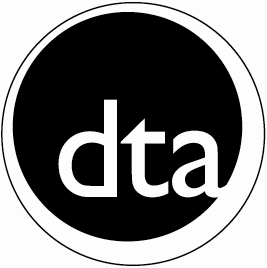 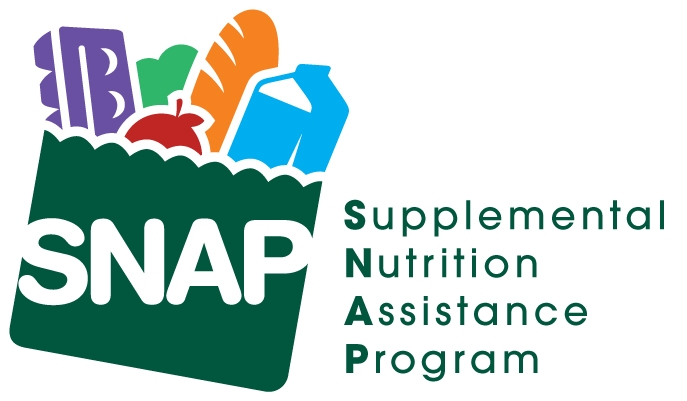 		Massachusetts Department of Transitional Assistance                            	BENEFÍCIOS DO SNAP PARA SI E PARA A SUA FAMÍLIA                     	FAÇA O SEU PEDIDO HOJE MESMO! É MAIS FÁCIL DO QUE PENSA!COMO FAZER O PEDIDOPara solicitar os benefícios do SNAP, favor preencher este formulário e enviá-lo por correio ao DTA Document Processing Center, P.O. Box 4406, Taunton MA 02780-0420, ou por fax para 617-887-8765. Se você quiser mais informações, ligue para 1-877-382-2363 ou visite nosso website em www.mass.gov/dta. Você também pode solicitar os benefícios SNAP on-line, indo a www.mass.gov/vg/selfservice.IMPORTANTE: Aceitaremos o seu pedido se neste estiver contido o seu nome e a sua direcção (se você tem uma ) na página 1 e a sua assinatura na página 7. Estas informações mínimas estabelecerão a data da apresentação do seu pedido. No entanto, devem ser preenchidas as restantes informações solicitadas no formulário e devemos entrevistá-lo/a para determinar a sua elegibilidade. Os benefícios são fornecidos a partir da data de aplicação.Por favor, tente responder a todas as perguntas contidas no pedido. Quanto mais informações nos fornecer, mais rapidamente poderemos actuar sobre o seu pedido. Se não tiver a certeza sobre o que significa uma pergunta ou como responder, deixe-a em branco e falaremos sobre isso durante a sua entrevista. Depois de recebermos o seu pedido, entraremos em contacto consigo para marcar uma entrevista e fazer-lhe mais perguntas. Esta entrevista será realizada em um escritório ou por telefone.Se precisar de um/a intérprete para ajudá-lo/a a preencher este formulário ou durante a entrevista, diga-nos e contrataremos um/a intérprete. A seguir, apresentamos uma lista do que precisará de fornecer para o seu pedido. Leia a lista e junte as provas de que irá necessitar.PODERÁ RECEBER BENEFÍCIOS SNAP dentro de sete dias, se uma das seguintes afirmações é verdadeira:A soma dos seus rendimentos e dinheiro que tem no banco é menos do que as suas despesas mensais de habitação; ou     sim   nãoO seu rendimento mensal é menos de $150 e o seu dinheiro no banco é $100 ou menos; ou    sim   nãoÉ um trabalhador migrante e o seu dinheiro no banco é menos de $100    sim   nãoEstamos a fazer perguntas sobre o montante de dinheiro que tem no banco para avaliar a entrega de benefícios acelerados do SNAP. Não lhe será solicitado que apresente um comprovativo sobre o dinheiro que tem no banco. Se decidirmos que não pode obter benefícios do SNAP dentro de 7 dias (serviço acelerado) e discordar, ou se for determinado que é elegível para receber o serviço acelerado, mas não receber os seus benefícios do SNAP no sétimo dia de calendário depois da data em que tiver apresentado o pedido, tem direito a uma consulta com um supervisor. Para solicitar benefícios do SNAP, necessita de comprovar o seu rendimento, despesas e outras informações. Apenas precisa de apresentar provas das informações que lhe correspondem. Por exemplo, se não tem emprego, não precisa de preocupar-se sobre os rendimentos ganhos na lista que se segue.Quando obtiver benefícios do SNAP, ser-lhe-á concedida uma conta, tal como uma conta bancária. Todos os meses, os seus benefícios do SNAP serão depositados na sua conta. Para utilizar os seus benefícios SNAP, você receberá um cartão EBT que você irá usar como cartão multibanco ou cartão de crédito. A sua privacidade é importante e utilizar o cartão EBT ajuda a manter a privacidade. Você pode usar seu cartão EBT em supermercados, lojas de conveniência, mercados e cooperativas. Poderá usá-lo tal como usaria um cartão de crédito ou de ATM/débito (multibanco) para comprar alimentos.1.  Comprovativo de identidade: Carta de condução, certidão de nascimento ou outro comprovativo da sua identidade.2. 	Prova de residência em Massachusetts: Recibo de renda atual, contrato de arrendamento, declaração de hipoteca, documento fiscal, seguros de casa ou contas de água ou luz. Se você está sem abrigo, registro de automóvel, a declaração de um albergue, de uma a pessoa que você está ficando temporariamente, ou uma declaração verbal ou escrita de alguém que possamos entrar em contato, que sabe da sua situação.3. 	Rendimentos ganhos: Comprovativos de pagamento de salário ou declaração escrita do empregador em papel timbrado que mostre o salário bruto antes do pagamento de impostos durante as últimas quatro semanas.4. 	Outros rendimentos: Cópia do cheque da Segurança Social ou da carta de adjudicação mais recente, prova de compensação por desemprego, compensação para trabalhadores, pensão, manutenção de apoio infantil ou pensão alimentar.5. 	Trabalho por conta própria: Declaração de impostos federais mais recente (Formulário do Schedule C) ou os últimos três meses de registos comerciais.6. 	Rendimento de aluguer: Se receber pagamentos de alguém a quem aluga um quarto ou apartamento seus, uma cópia do contrato de arrendamento ou uma declaração do seu inquilino mostrando o montante da renda paga. 7. 	Condição de estrangeiro (não cidadão): Para todos os cidadãos estrangeiros que solicitem benefícios do SNAP, cartão de registo de estrangeiro ou outro documento de emigração.8.	Pagamentos de manutenção de apoio infantil: Se faz pagamentos de manutenção de apoio infantil a alguém que não vive consigo, mostre o comprovativo da obrigação legal de fazer os pagamentos, tais como uma ordem do tribunal, a declaração de impostos que mostre os pagamentos de manutenção de apoio infantil com obrigação legal, a verificação de retenção na fonte para compensação por desemprego e o montante pago.1.	Despesas de habitação: O montante que paga pela habitação pode ser mostrado através do recibo do seu aluguer ou contrato de arrendamento. Os proprietários de moradia podem verificar estes custos através da sua declaração hipotecária, impostos sobre bens de raiz e contas do seguro residencial do proprietário.2.	Serviços de utilidade pública: O tipo de despesas com serviços de utilidade pública pode comprovar-se através das facturas de petróleo, gás, electricidade, telefone (inclusive o telemóvel), ou facturas de outros serviços de utilidade pública como a eliminação do lixo, madeira ou carvão.3.	Despesas com cuidados infantis ou com cuidados prestados a um adulto dependente: em casa ou fora de casa cuidado4.	Despesas médicas: Se você ou alguém em sua casa tem 60 anos de idade ou mais, ou tem uma deficiência certificada,  despesas médicas devem ser verificadas com recibos dos co-pagamentos de seguro de saúde, ou recibos de dentaduras, óculos, aparelhos auditivos, pilhas para aparelhos auditivos, prescrição de medicamentos, analgésicos prescritos pelo médico ou medicamentos semreceita medica e transporte para ida e volta dos serviços médicos.Nota: A certos agregados familiares, tais como os que têm membros desqualificados, pedir-se-ão que forneçam informações e a verificação de contas bancárias e outros bens.Depois da sua entrevista, receberá uma lista dos elementos que precisará de nos mostrar. Os comprovativos de pagamento de salário, as facturas dos serviços de utilidade pública e outras provas que não podem ter mais do que quatro semanas de existência, a partir do dia em que apresentar o pedido.                   Massachusetts Department of Transitional Assistance			                   Pedido de Benefícios do SNAP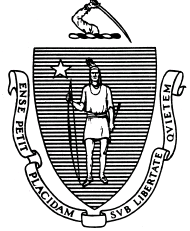 8. 	Há uma criança(s) com menos de 18 anos que viva(m) consigo que não seja(m) seu(s) filho(s), e que não esteja(m) sob a sua supervisão e controlo?    	 sim   não        Se respondeu sim, quem? _____________________________________________________________________________																	9. 	Há alguém a viver consigo que seja um locatário ou um pensionista (pessoa que paga por um quarto ou por quarto e refeições)?                             	 sim   não	Se respondeu sim, como se chama essa pessoa?  ____________________________________________________________10. 	Estão a ser feitos pagamentos por adopção ao seu agregado familiar por alguém que viva consigo?   	 sim   não	Se respondeu sim, por quem se fazem os pagamentos?  ______________________________________________________11. 	Você ou alguém que vive consigo é um residente de um estado que não seja Massachusetts ou de um país que não seja os E.U.A., ou você ou alguém que vive consigo tenciona deixar Massachusetts? 	 sim   não	Se respondeu sim, quem é a pessoa que não é residente ou que tenciona partir? ____________________________________12. 	Você ou alguém que vive consigo NÃO é cidadão dos E.U.A.?        	 sim   não13. 	Você ou alguém que vive consigo que tenha 18 anos de idade ou mais e é cidadão dos Estados Unidos e residente de Massachusetts deseja registar-se para votar?                                 	 sim   não	Se respondeu sim, quem deseja registar-se para votar? __________________________________________________14. 	Você ou alguém que vive consigo está física ou mentalmente incapacitado/a temporariamente ou a longo prazo?                          sim   não  Se respondeu sim, quem está incapacitado/a?  ____________________________________________Se o trabalho terminou, último dia de trabalho   ______/_____/_______Registe aqui as informações mais recentes sobre salários:17.  Você ou alguém que vive consigo está sujeito a uma ordem do tribunal (obrigação legal) para pagar manutenção de apoio infantil referente a uma criança que não vive consigo?   	 sim   não                              Pagamento com que frequência? 	 Mensalmente   Semanalmente              Montante $  ___________________18.  Você ou alguém que vive consigo tem despesas com cuidados infantis ou com cuidados prestados a um adulto dependente?      	        sim   não	Pagamento com que frequência? 	   Mensalmente   Semanalmente          Montante $  ___________________19.  Você ou alguém que vive consigo que tenha 60 anos de idade ou mais ou que esteja incapacitado/a tem despesas de seguro médico?  	 sim   não       Pagamento com que frequência? 	   Mensalmente   Semanalmente           Montante $  ___________________20.  Você ou alguém que vive consigo que tenha 60 anos de idade ou mais ou que esteja incapacitado/a tem despesas médicas pagas directamente?   sim   não     Se respondeu sim, complete a secção seguinte.AVISO SOBRE DIREITOS, RESPONSABILIDADES E PENALIDADES (POR FAVOR, LEIA COM ATENÇÃO)Certifico, sob pena de perjúrio, que li, ou que alguém leu para mim, as informações deste formulário de candidatura e as minhas respostas às perguntas deste formulário e que, até onde eu saiba, tais respostas são verdadeiras e completas. Certifico também, sob pena de perjúrio, que minhas respostas ou qualquer informação adicional que eu forneça no futuro serão, até onde eu saiba, verdadeiras e completas. Entendo que fornecer declarações falsas ou enganosas ou que falsear, esconder ou reter fatos, seja verbalmente ou por escrito, para estabelecer qualificação para o SNAP, constitui fraude, uma Violação Intencional do Programa (IPV- na sigla em inglês), e é punível com penalidades civis e criminais.Entendo que as informações que eu fornecer com o meu formulário de candidatura estarão sujeitas à verificação por autoridades locais, estaduais e federais para determinar se tais informações são corretas; se alguma informação for falsa, os benefícios do SNAP poderão ser negados e eu poderei estar sujeito a um processo criminal por fornecer, intencionalmente, informações falsas.Entendo que o Departamento de Assistência Transicional (Department of Transitional Assistance) (DTA- na sigla em inglês) administra o SNAP, e que o DTA tem 30 dias a partir da data do formulário para processar a candidatura. Entendo que devo relatar ao DTA quaisquer mudanças na minha renda domiciliar, patrimônio, endereço, condições de vida, tamanho da família, emprego ou quaisquer outras mudanças em minha casa que possam afetar nossa qualificação. Entendo que devo relatar essas mudanças ao DTA pessoalmente, por escrito ou por telefone dentro de 10 dias da mudança, exceto se eu receber do DTA permissão para relatar mudanças de acordo com as regras do Relatório Anual do SNAP ou as regras da Alternativa de Benefícios Transacionais (TBA – na sigla em inglês).Entendo que tenho o direito a conversar com um supervisor, se determinarem que não me qualifico para os benefícios expressos do SNAP e eu discordar, ou se determinarem que me qualifico para o serviço expresso, mas não receber nenhum dos meus benefícios SNAP até o sétimo dia corrido após a data em que me candidatei ao SNAP. Entendo que se eu decidir relatar despesas de cuidados com uma criança ou outro dependente, aluguel/hipoteca, outras despesas relacionadas a abrigo ou contas de serviços de utilidade pública, eu posso receber benefícios maiores do SNAP. Entendo também que se eu pagar pensão alimentícia para uma pessoa que não é membro do meu domicílio eu posso relatar essa despesa e oferecer comprovante ao DTA. Caso eu não relate ou confirme a(s) despesa(s) relacionada(s) acima, isto poderá significar que receberei menos benefícios do SNAP a cada mês e será considerado como uma declaração minha de que o domicílio não deseja receber uma dedução pela(s) despesa(s) não relatada(s) ou não confirmada(s).Da mesma forma, entendo que se eu tiver 60 anos de idade ou mais ou se eu for deficiente e pagar por despesas médicas, posso relatar e confirmar essas despesas junto ao DTA. Isto poderá me qualificar para uma dedução de renda e aumento dos meus benefícios SNAP.Entendo que ao assinar abaixo, todos os membros do meu domicílio entre as idades de 16 e 59 anos estão automaticamente registrados e matriculados no Programa SNAP de Emprego e Treinamento (SNAP/E&T- na sigla em inglês). A matrícula automática no SNAP/E& permite que os membros do domicílio acessem facilmente os serviços SNAP/E&T. Membros não isentos do domicílio serão notificados sobre os requerimentos de trabalho, receberão explicações sobre isenções e penalidades em caso de não conformidade e serão encaminhados para uma atividade de emprego, se apropriado.Ao assinar este formulário, autorizo o DTA a verificar e investigar as informações que forneci e que se relacionam com minha qualificação para assistência. Autorizo o DTA a acessar quaisquer registros ou dados e verificar as informações fornecidas neste formulário junto a outras agências, incluindo as agências federais e estaduais, autoridades locais de habitação, departamentos de bem estar de fora do estado, instituições financeiras e à Equifax Workforce Solutions, que fornece ao DTA informações sobre salários. Também autorizo estas agências a fornecer ao DTA informações sobre meu domicílio que se relacionem aos benefícios SNAP.O Departamento pode negar, interromper ou reduzir seus benefícios com base em informações no relatório da Equifax Workforce Solutions, uma agência especializada em relatórios sobre consumidores. Tenho o direito de receber uma cópia grátis do meu relatório da Equifax se a requisitar dentro de 60 dias da decisão do Departamento. Tenho o direito de questionar se as informações em meu relatório são precisas e completas. Posso entrar em contato com a Equifax em: Equifax Workforce Solutions, 11432 Lackland Road, St. Louis, MO 63146, 1-800-996-7566 (ligações grátis).Antes de ser aprovado para os benefícios, a situação de imigração poderá ser verificada através dos Serviços Americanos de Cidadania e Imigração (United States Citizenship and Immigration Services) (USCIS – na sigla em inglês), conhecido previamente como INS. Entendo que o DTA poderá enviar informações do meu formulário de candidatura ao SNAP para o USCIS, e que qualquer informação recebida do USCIS poderá afetar a qualificação e a quantidade de benefícios para meu domicílio.Entendo que ao assinar abaixo também autorizo o DTA a compartilhar informações sobre mim e meus dependentes menores de 19 anos com o Departamento de Ensino Fundamental e Médio (ESE – na sigla em inglês) para que meus dependentes sejam automaticamente inscritos para os programas escolares de café da manhã e almoço. Também autorizo o DTA a compartilhar informações sobre mim, meus dependentes menores de 5 anos e qualquer gestante em meu domicílio com o Departamento de Saúde Pública (DPH – na sigla em inglês) para que estes indivíduos sejam encaminhados para o Programa para Mulheres, Bebês e Crianças [Women, Infants and Children (WIC- na sigla em inglês)] para serviços de nutrição.Entendo que ao assinar abaixo autorizo o DTA e o Escritório Executivo de Massachusetts de Serviços Humanos e de Saúde (Massachusetts Executive Office of Health and Human Services) a compartilhar informações sobre a minha qualificação para benefícios de assistência pública com as companhias de distribuição de eletricidade, companhias de distribuição de gás e empresas de telecomunicações qualificadas, com relação aos acordos de confidencialidade assinados com essas empresas com o único objetivo de certificar a minha qualificação para descontos nas taxas de serviços de utilidade pública. Autorizo também o DTA a compartilhar minhas informações com o Departamento de Desenvolvimento de Habitação e Comunidade (DHCD – na sigla em inglês) com o objetivo de me inscrever no Programa Aquecer e Alimentar (Heat & Eat Program).Entendo que receberei uma cópia da brochura “Your Right to Know” (Seu Direito de Saber), assim como da brochura do Programa SNAP, as quais devo ler, ou pedir que alguém as leia para mim e que devo compreender seus conteúdos e meus direitos e responsabilidades. Se eu tiver dúvidas sobre as brochuras ou quaisquer dessas informações, ou se eu tiver dificuldades em ler ou entender qualquer uma das informações, entrarei em contato com o DTA pelo número 1-877-382-2363.Também juro que todos os membros do meu domicílio SNAP que estão requisitando os benefícios SNAP são ou cidadãos dos EUA ou não cidadãos com situação satisfatória de imigração.Direito a Registro como EleitorEntendo que tenho o direito a me registar no DTA para votar. Entendo que, se eu quiser ajuda, o DTA me ajudará a preencher o formulário de candidatura ao registro de eleitor e que posso preencher privadamente o formulário de candidatura de registro como eleitor.Entendo que me candidatar ao registro ou recusar o registro como eleitor não afetará a quantidade de ajuda que receberei do DTA.  Aviso de Penalidade do SNAP
Entendo que se eu ou qualquer membro do meu domicílio SNAP violar intencionalmente qualquer uma das regras descritas abaixo, essa pessoa pode ser barrada do SNAP por um ano após a primeira violação, dois anos após a segunda violação e permanentemente após a terceira violação. A pessoa pode ser proibida de receber benefícios do SNAP por um período que pode ir de um ano até permanentemente, multada em até US$ 250.000, presa até 20 anos ou ambos. Ela também pode estar sujeita a ser processada no âmbito de outras leis federais e estaduais aplicáveis, além de poder ser proibida de receber benefícios do SNAP durante um período adicional de 18 meses se assim for ordenado por tribunal. As regras são as seguintes:Não fornecer informações falsas ou omitir informações para receber os benefícios SNAP.Não comercializar ou vender os benefícios SNAP.Não alterar os cartões EBT a fim de obter benefícios SNAP aos quais você não tem direito.Não utilizar os benefícios SNAP para comprar itens que não se qualificam, tais como bebidas alcoólicas e tabaco.Não usar os benefícios SNAP ou cartões EBT de outras pessoas, exceto se você for um representante autorizado.Entendo também as seguintes penalidades:Indivíduos que cometerem uma Violação Intencional do Programa do programa dinheiro vivo (IPV – na sigla em inglês) que seja confirmada em uma Audiência Administrativa de Desqualificação (ADH – na sigla em inglês), serão barrados do SNAP pelo mesmo período em que forem barrados da assistência em dinheiro vivo.Indivíduos que fizerem uma declaração ou representação fraudulenta sobre a sua identidade ou local de residência para receber múltiplos benefícios SNAP simultaneamente serão barrados do SNAP por dez anos.Indivíduos que trocarem (comprando ou vendendo) benefícios SNAP por uma substância/droga ilegal, serão barrados do SNAP por um período de dois anos na primeira condenação, e permanentemente na segunda condenação.Indivíduos que trocarem (comprando ou vendendo) benefícios SNAP por armas de fogo, munições ou explosivos serão barrados do SNAP permanentemente.Indivíduos que trocarem (comprando ou vendendo) benefícios SNAP que tenham um valor de $500 ou mais, serão barrados do SNAP permanentemente.O Estado poderá processar por IPV um indivíduo que faça uma oferta para vender online ou em pessoa benefícios do SNAP ou um cartão do EBT.Indivíduos que estejam em fuga para evitar um processo legal, custódia ou prisão após serem condenados por um crime, ou que estejam em violação de sua liberdade condicional, não se qualificam para participar do SNAP.Indivíduos que sem uma boa justificativa não cumprirem com os Requisitos de Trabalho do SNAP serão desqualificados do SNAP por um período de três meses na primeira condenação, seis meses na segunda condenação e doze meses na terceira condenação. Se o indivíduo que não cumpriu com os requisitos pela terceira vez for o chefe do domicílio SNAP, todo o domicílio será desqualificado da participação do SNAP por um período de seis meses.Não é permitido pagar por alimentos comprados a crédito e isso poderá resultar em desqualificação do SNAP.Indivíduos não podem comprar produtos com os benefícios SNAP com o objetivo de descartar o conteúdo e devolver os recipientes em troca de dinheiro.Direito a um IntérpreteEntendo que tenho direito a um intérprete fornecido pelo DTA se nenhum adulto em meu domicílio SNAP souber falar ou entender inglês. Entendo também que posso ter um intérprete em todas as audiências justas do DTA ou trazer meu próprio intérprete. Se eu precisar de um intérprete para uma audiência, devo telefonar para a Divisão de Audiências com pelo menos uma semana de antecedência da data da audiência.Declaração de Não DiscriminaçãoO Departamento de Agricultura dos EUA (USDA – na sigla em inglês) proíbe a discriminação contra seus clientes, funcionários e candidatos a emprego com base em raça, cor, origem nacional, idade, deficiência, sexo, identidade sexual, religião, represália e, onde aplicável, convicções políticas, estado civil, estado de paternidade ou familiar, orientação sexual, ou toda ou parte da renda de um indivíduo derivada de qualquer programa de assistência pública, ou informações genéticas protegidas para emprego ou para qualquer programa ou atividade realizado ou financiado pelo Departamento. (Nem todas as bases de proibição aplicam-se a todos os programas e/ou atividades empregatícias.)Caso queira registrar uma queixa de discriminação do programa de Direitos Civis, preencha o Formulário de Queixa do Programa de Discriminação do USDA, disponível online em http://www.ascr.usda.gov/complaint_filing_cust.html, ou em qualquer dos escritórios do USDA, ou ligue para 1 (866) 632-9992 para solicitar o formulário. Você pode também mandar uma carta contendo todas as informações solicitadas no formulário. Envie o formulário preenchido ou carta para nós pelo correio para o U.S. Department of Agriculture, Director, Office of Adjudication, 1400 Independence Avenue, S.W., Washington, D.C. 20250-9410, por fax 1 (202) 690-7442 ou e-mail no program.intake@usda.gov.Indivíduos surdos, com deficiência auditiva ou com deficiência da fala podem entrar em contato com o USDA através do Federal Relay Service no número 1 (800) 877-8339; ou 1 (800) 845-6136 (Espanhol).Para quaisquer outras informações relacionadas a assuntos do Programa de Assistência de Alimentação Suplementar (Supplemental Nutrition Assistance Program) (SNAP – na sigla em inglês), as pessoas devem contatar o Número da Hotline do USDA SNAP 1 (800) 221-5689, que também é em espanhol, ou ligar para os Números da Hotline das Informações do Estado ou ligar para (clique no link para uma lista dos números de hotline por Estado), que pode ser encontrado online em 
http://www.fns.usda.gov/snap/contact_info/hotlines.htmO USDA é um empregador e um provedor de oportunidades iguais.A lei de Massachusetts também proíbe a discriminação, incluindo a discriminação com base em ancestrais. Para registrar uma queixa em Massachusetts contate:Massachusetts Commission Against Discrimination (Comissão de Massachusetts Contra a Discriminação), One Ashburton Place, Sixth Floor, Room 601, Boston, MA 02108; Telefone: 1 (617) 994-6000; TTY: 1 (617) 994-6196.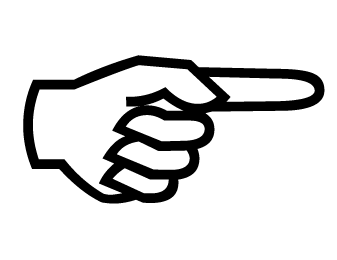 Assinatura do Candidato:______________________________________	Data:________________________  1.  Informações sobre si (Responda aos dados pedidos em todas as caixas). Se é um/a estrangeiro/a que decida NÃO solicitar os benefícios do SNAP, não precisa de nos comunicar o seu Número de Segurança Social ou estatuto de emigrante.1.  Informações sobre si (Responda aos dados pedidos em todas as caixas). Se é um/a estrangeiro/a que decida NÃO solicitar os benefícios do SNAP, não precisa de nos comunicar o seu Número de Segurança Social ou estatuto de emigrante.1.  Informações sobre si (Responda aos dados pedidos em todas as caixas). Se é um/a estrangeiro/a que decida NÃO solicitar os benefícios do SNAP, não precisa de nos comunicar o seu Número de Segurança Social ou estatuto de emigrante.1.  Informações sobre si (Responda aos dados pedidos em todas as caixas). Se é um/a estrangeiro/a que decida NÃO solicitar os benefícios do SNAP, não precisa de nos comunicar o seu Número de Segurança Social ou estatuto de emigrante.Apelido                               Nome próprio                              Inicial de outro nomeApelido                               Nome próprio                              Inicial de outro nomeNúmero de Segurança SocialNúmero de Segurança SocialEste é o seu nome (marque um)  Nome à nascença  Nome de solteira  Nome de casada   Nome de casamento anterior   PseudónimoEste é o seu nome (marque um)  Nome à nascença  Nome de solteira  Nome de casada   Nome de casamento anterior   PseudónimoEste é o seu nome (marque um)  Nome à nascença  Nome de solteira  Nome de casada   Nome de casamento anterior   PseudónimoEste é o seu nome (marque um)  Nome à nascença  Nome de solteira  Nome de casada   Nome de casamento anterior   PseudónimoData de nascimentoSexo            M   FSexo            M   FEstá grávida?       sim   nãoEstado civil (assinale um)  Casado/a       Nunca se casou      Divorciado/a        Separado/a        Viúvo/aEstado civil (assinale um)  Casado/a       Nunca se casou      Divorciado/a        Separado/a        Viúvo/aEstado civil (assinale um)  Casado/a       Nunca se casou      Divorciado/a        Separado/a        Viúvo/aEstado civil (assinale um)  Casado/a       Nunca se casou      Divorciado/a        Separado/a        Viúvo/aQual é o seu idioma preferido?Qual é o seu idioma preferido?Qual é o seu idioma preferido?Qual é o seu idioma preferido?A sua etnicidade/raça: Estas informações são colhidas para termos a certeza de que todos sejam tratados imparcialmente. 
A sua resposta é voluntária e não afectará a sua elegibilidade nem o montante dos benefícios.                      Etnicidade:         Hispânico ou Latino   sim    não                      Raça: (assinale as caixas que lhe sejam aplicáveis)  Índio americano ou nativo do Alaska                      Asiático         Negro ou afro-americano Nativo do Havai ou de outras ilhas do Pacífico               BrancoA sua etnicidade/raça: Estas informações são colhidas para termos a certeza de que todos sejam tratados imparcialmente. 
A sua resposta é voluntária e não afectará a sua elegibilidade nem o montante dos benefícios.                      Etnicidade:         Hispânico ou Latino   sim    não                      Raça: (assinale as caixas que lhe sejam aplicáveis)  Índio americano ou nativo do Alaska                      Asiático         Negro ou afro-americano Nativo do Havai ou de outras ilhas do Pacífico               BrancoA sua etnicidade/raça: Estas informações são colhidas para termos a certeza de que todos sejam tratados imparcialmente. 
A sua resposta é voluntária e não afectará a sua elegibilidade nem o montante dos benefícios.                      Etnicidade:         Hispânico ou Latino   sim    não                      Raça: (assinale as caixas que lhe sejam aplicáveis)  Índio americano ou nativo do Alaska                      Asiático         Negro ou afro-americano Nativo do Havai ou de outras ilhas do Pacífico               BrancoA sua etnicidade/raça: Estas informações são colhidas para termos a certeza de que todos sejam tratados imparcialmente. 
A sua resposta é voluntária e não afectará a sua elegibilidade nem o montante dos benefícios.                      Etnicidade:         Hispânico ou Latino   sim    não                      Raça: (assinale as caixas que lhe sejam aplicáveis)  Índio americano ou nativo do Alaska                      Asiático         Negro ou afro-americano Nativo do Havai ou de outras ilhas do Pacífico               BrancoTem uma situação especial? (Assinale todas as caixas que lhe sejam aplicáveis).        Insuficiência física/mental      Insuficiência auditiva                            Insuficiência visual               Necessita de intérprete            Necessita de linguagem de sinais          Outra__________________________Tem uma situação especial? (Assinale todas as caixas que lhe sejam aplicáveis).        Insuficiência física/mental      Insuficiência auditiva                            Insuficiência visual               Necessita de intérprete            Necessita de linguagem de sinais          Outra__________________________Tem uma situação especial? (Assinale todas as caixas que lhe sejam aplicáveis).        Insuficiência física/mental      Insuficiência auditiva                            Insuficiência visual               Necessita de intérprete            Necessita de linguagem de sinais          Outra__________________________Tem uma situação especial? (Assinale todas as caixas que lhe sejam aplicáveis).        Insuficiência física/mental      Insuficiência auditiva                            Insuficiência visual               Necessita de intérprete            Necessita de linguagem de sinais          Outra__________________________2.  Informações sobre onde você mora e como contatá-lo (Responda a todas as perguntas.)2.  Informações sobre onde você mora e como contatá-lo (Responda a todas as perguntas.)2.  Informações sobre onde você mora e como contatá-lo (Responda a todas as perguntas.)2.  Informações sobre onde você mora e como contatá-lo (Responda a todas as perguntas.)2.  Informações sobre onde você mora e como contatá-lo (Responda a todas as perguntas.)A sua direcção actual                                                     Nome da Rua e númeroNome da Rua e númeroNo. Apt. Cidade, Estado, Código PostalEstá sem abrigo?        sim    nãoEstá sem abrigo?        sim    nãoA sua direcção actual é temporária?                                  sim    nãoA sua direcção actual é a sua direcção postal?                  sim    nãoA sua direcção actual é temporária?                                  sim    nãoA sua direcção actual é a sua direcção postal?                  sim    nãoA sua direcção actual é temporária?                                  sim    nãoA sua direcção actual é a sua direcção postal?                  sim    nãoSe é uma direcção temporária, indique a sua direcção permanente.Se é uma direcção temporária, indique a sua direcção permanente.Se é uma direcção temporária, indique a sua direcção permanente.Se é uma direcção temporária, indique a sua direcção permanente.Se é uma direcção temporária, indique a sua direcção permanente.Se tem uma direcção postal diferente, indique-a. 
Se tem uma direcção postal diferente, indique-a. 
Se tem uma direcção postal diferente, indique-a. 
Se tem uma direcção postal diferente, indique-a. 
Se tem uma direcção postal diferente, indique-a. 
Tipo de habitação em que vive Habitação privada               Habitação pública   	 Pensão comercial                          Habitação transitória           Instalação residencial          Habitação fornecida pelo empregador                     Programa de habitação para adolescentes           Acampamento de trabalhador migrante           Abrigo  Alojamento temporário (por exemplo, Carro, tenda)       Alojamento para estudantes (por exemplo dormitório)                                             Tipo de habitação em que vive Habitação privada               Habitação pública   	 Pensão comercial                          Habitação transitória           Instalação residencial          Habitação fornecida pelo empregador                     Programa de habitação para adolescentes           Acampamento de trabalhador migrante           Abrigo  Alojamento temporário (por exemplo, Carro, tenda)       Alojamento para estudantes (por exemplo dormitório)                                             Tipo de habitação em que vive Habitação privada               Habitação pública   	 Pensão comercial                          Habitação transitória           Instalação residencial          Habitação fornecida pelo empregador                     Programa de habitação para adolescentes           Acampamento de trabalhador migrante           Abrigo  Alojamento temporário (por exemplo, Carro, tenda)       Alojamento para estudantes (por exemplo dormitório)                                             Tipo de habitação em que vive Habitação privada               Habitação pública   	 Pensão comercial                          Habitação transitória           Instalação residencial          Habitação fornecida pelo empregador                     Programa de habitação para adolescentes           Acampamento de trabalhador migrante           Abrigo  Alojamento temporário (por exemplo, Carro, tenda)       Alojamento para estudantes (por exemplo dormitório)                                             Tipo de habitação em que vive Habitação privada               Habitação pública   	 Pensão comercial                          Habitação transitória           Instalação residencial          Habitação fornecida pelo empregador                     Programa de habitação para adolescentes           Acampamento de trabalhador migrante           Abrigo  Alojamento temporário (por exemplo, Carro, tenda)       Alojamento para estudantes (por exemplo dormitório)                                             Se você têm um endereço de e-mail, por favor indique: ______________________________________________Se você têm um endereço de e-mail, por favor indique: ______________________________________________Se você têm um endereço de e-mail, por favor indique: ______________________________________________Se você têm um endereço de e-mail, por favor indique: ______________________________________________Se você têm um endereço de e-mail, por favor indique: ______________________________________________O(s) seu(s) número(s) de telefone durante o dia       ( ________ ) _________-_______________                ( ________ ) _________-_______________Uma boa hora do dia para comunicar consigo pelo telefone:      Hora:  ________________        Circule tudo o que lhe é aplicável:     Segunda        Terça        Quarta         Quinta         SextaO(s) seu(s) número(s) de telefone durante o dia       ( ________ ) _________-_______________                ( ________ ) _________-_______________Uma boa hora do dia para comunicar consigo pelo telefone:      Hora:  ________________        Circule tudo o que lhe é aplicável:     Segunda        Terça        Quarta         Quinta         SextaO(s) seu(s) número(s) de telefone durante o dia       ( ________ ) _________-_______________                ( ________ ) _________-_______________Uma boa hora do dia para comunicar consigo pelo telefone:      Hora:  ________________        Circule tudo o que lhe é aplicável:     Segunda        Terça        Quarta         Quinta         SextaO(s) seu(s) número(s) de telefone durante o dia       ( ________ ) _________-_______________                ( ________ ) _________-_______________Uma boa hora do dia para comunicar consigo pelo telefone:      Hora:  ________________        Circule tudo o que lhe é aplicável:     Segunda        Terça        Quarta         Quinta         SextaO(s) seu(s) número(s) de telefone durante o dia       ( ________ ) _________-_______________                ( ________ ) _________-_______________Uma boa hora do dia para comunicar consigo pelo telefone:      Hora:  ________________        Circule tudo o que lhe é aplicável:     Segunda        Terça        Quarta         Quinta         Sexta3.  Pessoa que o/a ajuda com o pedido3.  Pessoa que o/a ajuda com o pedido3.  Pessoa que o/a ajuda com o pedidoApelidoNome próprio                     Inicial de outro nomeNúmero de telefoneNome da Rua e número                                  Cidade / Vila                                        Estado                         Código postal  Nome da Rua e número                                  Cidade / Vila                                        Estado                         Código postal  Nome da Rua e número                                  Cidade / Vila                                        Estado                         Código postal  4.  	Representante autorizadoDeseja dar a esta pessoa autorização para solicitar os benefícios do SNAP por si?             sim   não5. 	Dispensa da entrevista pessoal cara-a-cara	Se não pode comparecer no escritório do DTA para ser entrevistado/a, assinale todos os motivos que se aplicam. Idoso(a)/incapacitado(a)            Problemas de transporte        Trabalho durante as horas de expediente do DTA     Cuidado de crianças / Cuidado de pessoa incapacitada em sua casa           Outro  ________________________IMPORTANTE:   Verifique se indicou o(s) seu(s) número(s) de telefone na página 1. Precisamos de poder entrar em contacto consigo se necessitarmos de fazer perguntas sobre o seu pedido ou de fazer-lhe uma entrevista pelo telefone. 6. 	Perguntas sobre o seu estatuto de cidadaniaVocê e todas as pessoas do seu agregado familiar são cidadãos dos Estado Unidos por nascimento ou naturalização?                                                         sim   não       Se respondeu Sim, passe para a Pergunta 7.  Se respondeu Não, passe para a Parte b, a seguir.Segundo as regras do SNAP (106 CMR 362.220), um estrangeiro que não pode ou não quer fornecer informações referentes a estatuto de emigrante e/ou Número de Segurança Social devido ao seu estatuto de emigrante não precisa de fazê-lo. Este(a) estrangeiro(a) não será elegível para os benefícios do SNAP. No entanto, as restantes pessoas que fazem parte do agregado familiar podem solicitar benefícios.Enumere as pessoas que fazem parte do agregado familiar que decidem NÃO solicitar benefícios do SNAP:                 2.   Assinale aqui se todas as pessoas decidem fazer o pedido:        7.  Informações sobre as pessoas com quem vive - Enumere todas as pessoas com quem vive. Não inclua a si próprio/a. (Junte uma folha separada se for necessário). Estrangeiros que vivem consigo e que decidem não solicitar os benefícios do SNAP não precisam de nos informar sobre os seus Números de Segurança Social nem sobre os seus estatutos de emigrante.7.  Informações sobre as pessoas com quem vive - Enumere todas as pessoas com quem vive. Não inclua a si próprio/a. (Junte uma folha separada se for necessário). Estrangeiros que vivem consigo e que decidem não solicitar os benefícios do SNAP não precisam de nos informar sobre os seus Números de Segurança Social nem sobre os seus estatutos de emigrante.7.  Informações sobre as pessoas com quem vive - Enumere todas as pessoas com quem vive. Não inclua a si próprio/a. (Junte uma folha separada se for necessário). Estrangeiros que vivem consigo e que decidem não solicitar os benefícios do SNAP não precisam de nos informar sobre os seus Números de Segurança Social nem sobre os seus estatutos de emigrante.7.  Informações sobre as pessoas com quem vive - Enumere todas as pessoas com quem vive. Não inclua a si próprio/a. (Junte uma folha separada se for necessário). Estrangeiros que vivem consigo e que decidem não solicitar os benefícios do SNAP não precisam de nos informar sobre os seus Números de Segurança Social nem sobre os seus estatutos de emigrante.7.  Informações sobre as pessoas com quem vive - Enumere todas as pessoas com quem vive. Não inclua a si próprio/a. (Junte uma folha separada se for necessário). Estrangeiros que vivem consigo e que decidem não solicitar os benefícios do SNAP não precisam de nos informar sobre os seus Números de Segurança Social nem sobre os seus estatutos de emigrante.Apelido             Nome Próprio             Inicial de outro nomeApelido             Nome Próprio             Inicial de outro nomeData de nascimentoSexo M   FGrau de parentesco consigoCompram e preparam comidas juntos?            sim   nãoEsta pessoa está a solicitar benefícios do SNAP?          sim   nãoEsta pessoa está a solicitar benefícios do SNAP?          sim   nãoNúmero de Segurança SocialNúmero de Segurança SocialEstado civilEstado civilEstado civilGrávida?     sim   nãoGrávida?     sim   nãoApelido                 Nome Próprio           Inicial de outro nomeApelido                 Nome Próprio           Inicial de outro nomeData de nascimentoSexo M   FGrau de parentesco consigoCompram e preparam comidas juntos?            sim   nãoEsta pessoa está a solicitar benefícios do SNAP?          sim   nãoEsta pessoa está a solicitar benefícios do SNAP?          sim   nãoNúmero de Segurança SocialNúmero de Segurança SocialEstado civilEstado civilEstado civilGrávida?     sim   nãoGrávida?     sim   nãoApelido                 Nome Próprio         Inicial de outro nomeApelido                 Nome Próprio         Inicial de outro nome  Data de nascimentoSexo M   FGrau de parentesco consigoCompram e preparam comidas juntos?            sim   nãoEsta pessoa está a solicitar benefícios do SNAP?          sim   nãoEsta pessoa está a solicitar benefícios do SNAP?          sim   nãoNúmero de Segurança SocialNúmero de Segurança SocialEstado civilEstado civilEstado civilGrávida?     sim   nãoGrávida?     sim   não15.  Salário15.  Salário15.  Salário15.  Salário15.  Salário15.  Salário15.  Salário15.  Salário	Você ou alguém que vive consigo está actualmente a trabalhar, ou você ou alguém que vive consigo esteve a trabalhar durante os últimos 60 dias?                                                                      sim   não      	Se respondeu sim, complete a secção seguinte. Junte uma folha separada se for necessário).      IMPORTANTE: Certifique-se de preencher esta secção se você ou alguém que vive consigo trabalha por conta própria. 	Você ou alguém que vive consigo está actualmente a trabalhar, ou você ou alguém que vive consigo esteve a trabalhar durante os últimos 60 dias?                                                                      sim   não      	Se respondeu sim, complete a secção seguinte. Junte uma folha separada se for necessário).      IMPORTANTE: Certifique-se de preencher esta secção se você ou alguém que vive consigo trabalha por conta própria. 	Você ou alguém que vive consigo está actualmente a trabalhar, ou você ou alguém que vive consigo esteve a trabalhar durante os últimos 60 dias?                                                                      sim   não      	Se respondeu sim, complete a secção seguinte. Junte uma folha separada se for necessário).      IMPORTANTE: Certifique-se de preencher esta secção se você ou alguém que vive consigo trabalha por conta própria. 	Você ou alguém que vive consigo está actualmente a trabalhar, ou você ou alguém que vive consigo esteve a trabalhar durante os últimos 60 dias?                                                                      sim   não      	Se respondeu sim, complete a secção seguinte. Junte uma folha separada se for necessário).      IMPORTANTE: Certifique-se de preencher esta secção se você ou alguém que vive consigo trabalha por conta própria. 	Você ou alguém que vive consigo está actualmente a trabalhar, ou você ou alguém que vive consigo esteve a trabalhar durante os últimos 60 dias?                                                                      sim   não      	Se respondeu sim, complete a secção seguinte. Junte uma folha separada se for necessário).      IMPORTANTE: Certifique-se de preencher esta secção se você ou alguém que vive consigo trabalha por conta própria. 	Você ou alguém que vive consigo está actualmente a trabalhar, ou você ou alguém que vive consigo esteve a trabalhar durante os últimos 60 dias?                                                                      sim   não      	Se respondeu sim, complete a secção seguinte. Junte uma folha separada se for necessário).      IMPORTANTE: Certifique-se de preencher esta secção se você ou alguém que vive consigo trabalha por conta própria. 	Você ou alguém que vive consigo está actualmente a trabalhar, ou você ou alguém que vive consigo esteve a trabalhar durante os últimos 60 dias?                                                                      sim   não      	Se respondeu sim, complete a secção seguinte. Junte uma folha separada se for necessário).      IMPORTANTE: Certifique-se de preencher esta secção se você ou alguém que vive consigo trabalha por conta própria. 	Você ou alguém que vive consigo está actualmente a trabalhar, ou você ou alguém que vive consigo esteve a trabalhar durante os últimos 60 dias?                                                                      sim   não      	Se respondeu sim, complete a secção seguinte. Junte uma folha separada se for necessário).      IMPORTANTE: Certifique-se de preencher esta secção se você ou alguém que vive consigo trabalha por conta própria. Apelido                                           Nome Próprio                   Apelido                                           Nome Próprio                   Apelido                                           Nome Próprio                   Apelido                                           Nome Próprio                   Nome, direcção e número de telefone do empregadorNome, direcção e número de telefone do empregadorNome, direcção e número de telefone do empregadorNome, direcção e número de telefone do empregador    CargoData do inícioData do fimSalário por hora$ ______Horário de trabalho semanalGorjetas semanais$ ______Pago/a com que frequência?Trabalho permanente? sim   não                                      Data                Desde                                        Até                                      Data                Desde                                        AtéMontante BrutoHoras$$$16.  Outros rendimentosVocê ou alguém que vive consigo é elegível para receber ou está a receber qualquer outro tipo de rendimento como Subsídio de desemprego, Manutenção de apoio infantil, Segurança Social, SSI, Compensação para trabalhadores, Benefícios para veteranos, Pensões ou Rendimento proveniente de aluguer?	                             sim   nãoSe respondeu sim, complete a secção seguinte. (Junte uma folha separada se for necessário).								NomeTipo de rendimentoMontante   Recebido com que frequência?    Data em que começou o rendimentoNomeTipoPagamento com que frequência?MontanteData em que começou a pagar21.  Despesas de abrigo     Que tipo de despesas de abrigo você tem?				Aluguer/Hipoteca 	  sim    não    Montante de aluguer/hipoteca por mês $  ____________                       Impostos sobre a propriedade	  sim    não								                Outro		                         sim    não22.  Despesas com serviços de utilidade públicaQue tipo de despesas com serviços de utilidade pública paga separadamente do seu aluguer?	Pago para aquecer a minha casa (óleo, gás, eletricidade ou gás propano, etc.) ou compartilho os custos 
 de aquecimento com outras pessoas.    sim   nãoTenho um aparelho de ar condicionado que uso no verão e pago pela eletricidade ou compartilho os custos com outras pessoas.             sim   nãoTenho um aparelho de ar condicionado que uso no verão e pago uma taxa para usá-lo.   sim   não   Pago pela eletricidade ou o gás ou compartilho os custos com outras pessoas.   sim   não Pago pelo serviço telefônico, incluindo serviço de telefonia celular (não um telefone pré-pago).   sim   não                  	